Job Application Form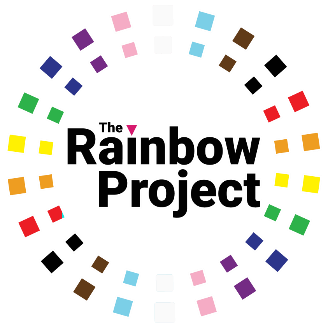 Part IIf you require this application form in another format, for example, in large print, please contact us by email at recruitment@rainbow-project.org Post: Youth Engagement / Centre ManagerPlease complete this form in type or write clearly in black inkTo help ensure equal opportunities, Part 1 of this application will be separated from your application when we receive it. These pages will not be seen by the panel which assesses applicants’ knowledge, skills and experience.Personal DetailsName:			
Address:Preferred pronouns:		Phone Number:			E-mail Address:DeclarationPlease complete this declaration after completing the rest of the formI declare to the best of my knowledge that the information on this form is correct. I understand that if I knowingly give false information my application may be disqualified, an offer of employment may be withdrawn or my employment may be terminated.Signature:						Date:		Disabled ApplicantsDisabled applicants who meet the requirements of the person specification will be guaranteed an interview. The Rainbow Project uses the definition of disability given in the Disability Discrimination Act 1995.Are you disabled, as defined in the Disability Discrimination Act 1995?Ensuring equal access to the interview processThe Rainbow Project is committed to ensuring that disabled people are able to compete at interview on equal terms. We will make any reasonable adjustment necessary to the interview process to make this possible. This could involve providing equipment or personal assistance at the interview. It could also involve taking account of factors which may affect your performance at interview and adjusting the interview process to ensure that you are not disadvantaged.Do you need any special provisions or facilities at an interview?If yes, please give details in the box below:Criminal ConvictionsIn line with safeguarding practice, the Rainbow Project undertakes criminal record checks through the AccessNI scheme. If offered this post a basic AccessNI check will be required prior to commencement of employment.Information obtained on Access NI Certification will not be used unfairly and materials stating there is a criminal record will not necessarily be a bar to employment. The Rainbow Project recognises the inequality of LGBTQIA+ people before the law.  Each situation will be assessed on its individual merits, according to the circumstances of the conviction and the role applied for. We invite applicants with concerns to initiate an open and honest conversation with us beforehand.Please provide evidence of any unspent criminal convictions (if you do not have any then please write “None”)ReferencesPlease provide details of two people who will provide you with a reference, one should be your current or most recent employer. Please do not include anyone who is related to you. We will only approach your references if we offer you the post.Part IIEducational DetailsPlease include all qualifications gained.Relevant Training CompletedPlease provide details.Employment HistoryPlease start with current or last employer.Volunteering HistoryPlease provide details of any volunteering you have been involved in.Essential CriteriaPlease use this space to provide evidence that you meet the essential criteria listed in the Person Specification.Desirable CriteriaPlease use this space to provide any evidence of meeting the desirable criteria listed in the Person Specification.Please submit your completed application form by e-mail to recruitment@rainbow-project.org or by post to Recruitment, The Rainbow Project, Belfast LGBT Centre, 23-31 Waring Street, Belfast, BT1 2DX before 10am on Tuesday 28th May 2024Please also complete the diversity monitoring form by e-mail to diversity@rainbow-project.org or by post to Diversity, The Rainbow Project, Belfast LGBT Centre, 23-31 Waring Street, Belfast, BT1 2DXInterviews will take place on Wednesday 19th of June in The Rainbow Projects Foyle Office. For office use onlyYesNoYesNoReference 1Reference 2Name:Job Title:Phone Number:Email:How they know you:For office use onlySubjectLevelGradeYearSubjectTraining providerLength of trainingYearName of employerJob titleBrief description of dutiesDates from/toname of organisationbrief description of dutiesdates from/toEducated to degree level or equivalent experience in a relevant area. Please provide information. Substantive experience of management and supervision of staff, youth workers and volunteers; including a proven ability to lead, support and motivate teams effectively. Please provide example(s).A strong understanding of equality, discrimination, and human rights issues as they relate to LGBTQIA+ people and in particular LGBTQIA+ young people. Please provide example(s).Good working knowledge and experience of working within participatory/power-sharing models of practice with young LGBTQIA+ people. Please provide example(s).Significant experience providing day-to-day project management and leadership of a service. Please provide example(s).Demonstrable budget management, evaluation and reporting skills with the ability to effectively manage resources, evaluate outcomes and meet funding requirements. Please provide example(s).Strong interpersonal skills, including the ability and flexibility to •	work cooperatively and collaboratively •	rise above personal, ideological and other differences •	build relationships and work effectively with a wide range of     stakeholders and colleagues. Please provide example(s).An ability to work on your own initiative and organise and develop concurrent work within an agreed budget including in fast changing situations where flexibility is required. Please provide example(s).Degree in Community Education, Social Work, Teaching or a similar discipline. Please provide information.An ability to develop peer-research projects alongside marginalised communities, including training peer-researchers, data collection and analysis. Please provide example(s).Experience of developing funding applications to maintain or extend programmes of work. Please provide example(s).An understanding of intersectional equality issues and experience of working with groups of marginalised young people aged 16-25 individually and in a groupwork setting, including young people with learning disabilities and/or difficulties. Please provide example(s).